Разработчик: 	Ю.Е. СтуденикинСпециальность:	34.02.01 Сестринское дело, 31.02.02 Акушерское дело, 31.02.01 Лечебное дело, 33.02.01 ФармацияДисциплина: 		ИсторияТема: 			Инновационная деятельность1. Изучите инфографику «Инновационная деятельность в России в 2013 г.».Заполните таблицу.2. Запишите, какой регион Центрального Федерального округа России, имеет самый низкий рейтинг инновационного развития, и какова динамика РРИИ этого региона. _______________________________________________________________________________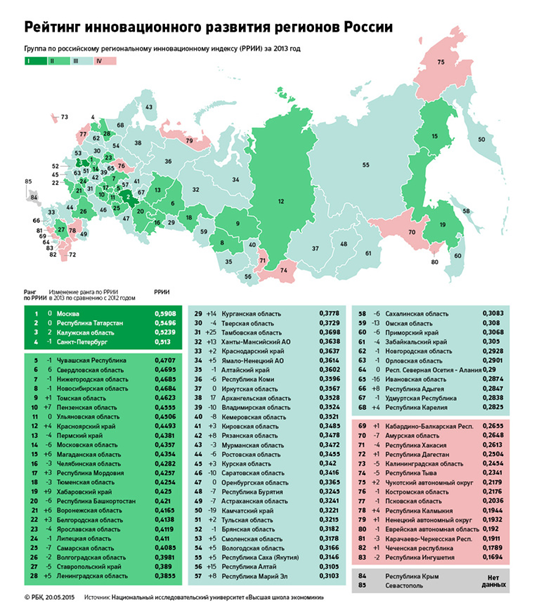 Для справки:Карта Центрального Федерального Округа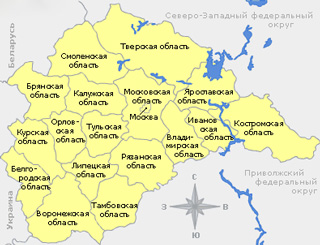 Инструмент проверки1.2. Костромская область – 1.Группа по российскому региональному инновационному индексу (РРИИ)Верхний показатель РРИИНижний показатель РРИИКоличество субъектов в группеРегион с самой большой положительной динамикой РРИИ в группеIIIIIIIVГруппа по российскому региональному инновационному индексу (РРИИ)Верхний показатель РРИИНижний показатель РРИИКоличество субъектов в группеРегион с самой большой положительной динамикой РРИИ в группеI0,59080,5134-II0,47070,385524Хабаровский крайIII0,37780,282540Тамбовская 
областьIV0,26550,169415Республика КалмыкияЗа каждую верно заполненную строку таблицы1 баллМаксимально4 баллаЗа верный ответ на вопрос 21 баллМаксимальный балл5 балловОК сформирована4-5 балловВыполнены отдельные операции2-3 балла